Publicado en  el 18/07/2013 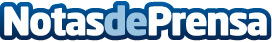 El Programa de Becas “Futuros Talentos” de la Universidad Abat Oliba CEU duplica sus solicitudesUna iniciativa que es posible gracias a la colaboración de empresas que apuestan por el reconocimiento del mérito académico. Este año la convocatoria ha alcanzado un 52% de participación.Datos de contacto:Nota de prensa publicada en: https://www.notasdeprensa.es/el-programa-de-becas-futuros-talentos-de-la Categorias: Universidades http://www.notasdeprensa.es